Общество с ограниченной ответственностью «УК Наш Дом»ОГРН 1089847235202  присвоен 09 июня 2008г.Реквизиты свидетельства  - Серия 78 №006897452Почтовый адрес и адрес фактического местонахождения: 194352 г. Санкт-Петербург, пр. Просвещения, д.46 к 1, офис 361аКонтактные телефоны :  (812) 952-70-76, 517-02-56, 599-29-68;тел/факс: (812) 598-19-49Адрес электронной почты: petrova-home@mail.ru,официальный сайт: www.uk-nash-dom.com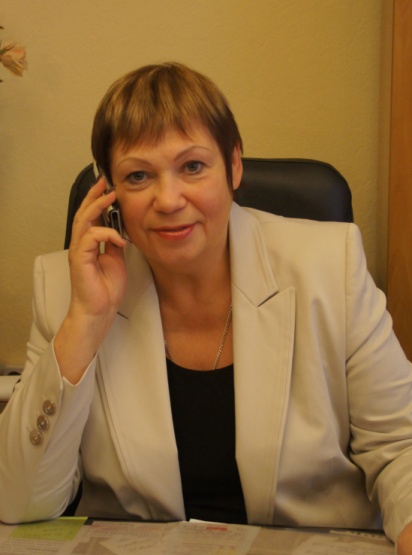 Генеральный директор ООО "УК НАШ ДОМ"Петрова Марина НиколаевнаТел.:  952-70-76, (812) 517-02-56,Прием по личным вопросам: среда с 16:00 до 20:00 Режим работы  ООО «УК Наш Дом»: понедельник - пятница с 9:00 до 17:00Режим работы аварийно-диспетчерской службы: круглосуточноАварийная служба: (812) 599-29-68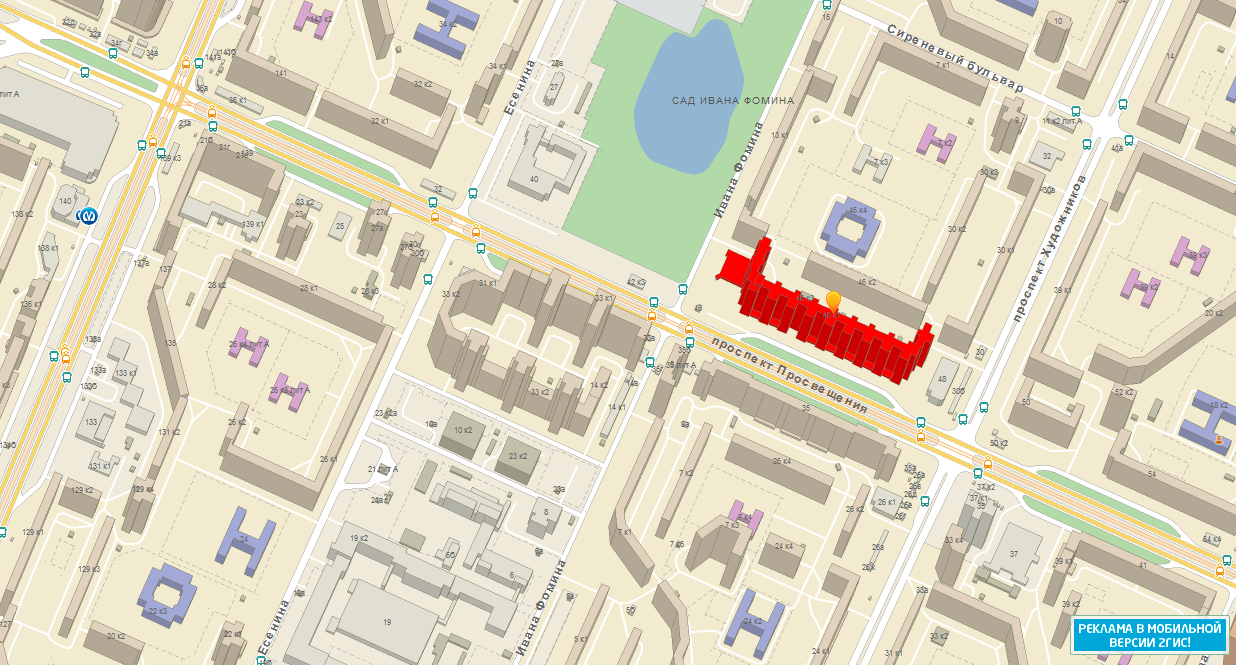                                      Схема проезда:                   